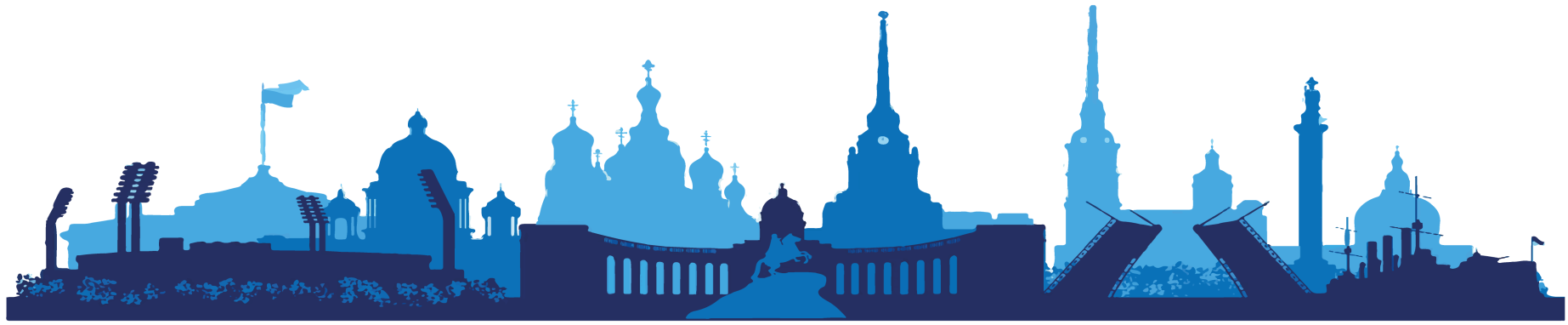 ООО ТК «СЕЛЕНА» оставляет за собой право изменять порядок и время проведения экскурсий, а так же замена их на равноценные!Туристам необходимо иметь с собой: паспорт/свидетельство о рождении, полис ОМССтоимость тура на 1 человека при размещении в 2-х местном студия стандарт номере «ARTSTUDIO Nevsky» 4* - 28 500 руб.Стоимость тура на 1 человека при размещении в 2-х местном студио с кухней номере «Вертикаль We&I (Лесная» 3* - 22 700 руб.Стоимость тура на 1 человека при размещении в 2-х местном смарт мансарда/цоколь  номере «Катарина Гранд Палас Отель» 4* - 24 700 руб. Стоимость тура на 1 человека при размещении в 2-х местном стандарт номере «Катарина Гранд Палас Отель» 4* - 25 950 руб.1 день1 деньВы приезжаете в гостиницу самостоятельно.Трансфер до гостиницы предоставляется за дополнительную плату и бронируется заранееС 11:00 до 14:00В холле гостиницы Вас встречает представитель фирмы. Он ответит на все интересующие Вас вопросы, выдаст уточненные программы тура и предложит дополнительные экскурсии, которые Вы можете приобрести по желанию.Важная информация:
- туристы, проживающие в отелях «Октябрьская», «Катарина Гранд Палас Отель», «Вертикаль» отправляются на экскурсии от отеля проживания.
- туристы, проживающие в отеле «Арт Студио Невский» подходят на встречу в первый день и отправление на программу к гост. «Октябрьская» (Лиговский пр., д. 10, 4 мин. пешком)18:00Отъезд от гостиницы на автобусе.Вечерняя обзорная экскурсия «Мифы и легенды Санкт-Петербурга»
Никто не будет спорить, Санкт-Петербург – загадочный город, окутанный тайнами, мистическими предсказаниями, легендами, преданиями и мифами. Практически с самого своего основания, ОН стал местом обитания призраков, зловещих пророчеств недругов, вещих снов блаженных и добрых волшебников. Во время экскурсии Вы увидите совершенно другой город, научитесь читать тайные архитектурные символы, узнаете, какие роковые события скрывают от посторонних глаз петербургские старинные дома и особняки. Мистика Петербурга ждёт Вас.Место окончания программы: гостиница
Продолжительность программы: ~ 3 часа (окончание ~ в 21:00)2 день2 деньЗавтрак в гостинице.08:30Встреча с экскурсоводом в холле гостиницы.Автобусная экскурсия в Петергоф «Там блещут серебром фонтаны»
Вы побываете в одном из красивейших пригородов Санкт-Петербурга, где в начале XVIII века появилась первая парадная загородная резиденция. Главным украшением Петергофа стали фонтаны и каскады.Экскурсия в Большой дворец
Величественный, роскошный и изысканный - это все о нем. Дворец является центром всего Петергофского ансамбля. В прошлом - это официальная парадная резиденция русских императоров, так называемый "коронный дворец". Именно в нем принимались важные для страны решения, устраивались балы, маскарады, праздники и приемы именитых гостей.Экскурсия в один из малых дворцовЭкскурсия по парку фонтанов
Петергоф – столица фонтанов, волшебный сад с дворцом, увенчанным стоящей на крыше золотой вазой. Его подножием служит Большой каскад – невероятная водная феерия с фонтанами и скульптурами. Струя самого знаменитого фонтана «Самсон» взметается на высоту семиэтажного дома. По пышности и богатству оформления Петергоф превзошел свой прототип – французский Версаль и стал самым ярким дворцовым ансамблем в Европе.Экскурсия во дворец "Екатерининский корпус"
Екатерининский корпус – небольшой камерный дворец рядом с Монплезиром, построенный для Елизаветы Петровны и перестроенный для Екатерины II. Сейчас в парадных залах дворца представлена уникальная коллекция мебели из разных пород деревьев, а также личные вещи и памятные предметы тех императоров, которые в разное время владели этим дворцом. Главной достопримечательностью Екатерининского корпуса является знаменитый Русский или Гурьевский сервиз. Изготовленный на Императорском фарфоровом заводе в Петербурге, он насчитывал более 4500 предметов и использовался на парадных обедах в Зимнем дворце.Место окончания программы: гостиница
Продолжительность программы: ~9 часов (окончание ~ в 18:00)3 день3 деньЗавтрак в гостинице.09:30Встреча с экскурсоводом в холле гостиницы.
Автобусная экскурсия «Петровский Петербург»
Экскурсия посвящена первым десятилетиям существования Санкт-Петербурга и позволяет прочувствовать идею царя Петра I – основать на болоте новый европейский город, которому суждено будет прославиться на весь мир не только, как центру торговли, науки и искусства, но и как центру реформ, приблизивших Россию к Европе.Экскурсия по территории Петропавловской крепости
Петропавловская крепость это «сердце» города, место, с которого начиналась история Санкт-Петербурга. Вы увидите «город в городе» – типовые постройки петровского времени, действующее предприятие «Монетный двор», где до настоящего времени чеканят памятные монеты, ордена и медали. Вы побываете в Петропавловском соборе, где сохранились захоронения русских императоров и императриц, а также великих князей и княгинь.Экскурсия в Петропавловском соборе
Долгое время Петропавловский собор являлся памятником славы русского оружия. Здесь на протяжении двух столетий хранились трофейные знамена, ключи от захваченных русскими войсками городов и крепостей. В начале XX века эти реликвии были переданы в Эрмитаж. Теперь в соборе представлены копии шведских и турецких знамен.Посещение тюрьмы Трубецкого бастиона
В ходе экскурсии Вы также побываете в знаменитой «Русской Бастилии» - тюрьме Трубецкого бастиона, где содержались многие известные политические деятели России.Экскурсия в Кунсткамеру
Слово «кунсткамера» в переводе с немецкого языка означает «кабинет редкостей». Впервые отправившись за границу с «Великим посольством» в конце XVII века, Петр I увидел, что подобного рода «кабинеты» в большой моде у европейских монархов. Как человек любознательный, государь начал собирать собственную коллекцию «монстров и раритетов», не жалея на это средств. Все эти вещи стали в дальнейшем базой для создания «государева кабинета», который затем превратился в первый российский музей – Кунсткамеру, куда Петр I повелел пускать всех желающих.Место окончания программы: Кунсткамера (ближайшая ст. метро «Адмиралтейская», «Спортивная»)
Продолжительность программы: ~6 часов (окончание в ~15:30)4 деньЗавтрак в гостинице.10:00Встреча с экскурсоводом в холле гостиницы.
Автобусная экскурсия в Кронштадт «Морской щит Санкт-Петербурга»
Есть в мире маленькие города, которые, быть может, отмечены не на всех картах, но слава их далеко перешагнула их границы. К таким городам относится Кронштадт - морская крепость, город-порт, тыловая база Балтийского флота. Это своеобразный город-музей русской военно-морской славы, где сохранились десятки памятников истории, архитектуры, культуры и науки.Посещение музейно-исторического парка «Остров Фортов»
Это первый и самый большой в России парк, посвящённый военно-морскому флоту. На площади в 9 га располагается несколько тематических площадок. Вы сможете прогуляться по Аллее героев российского флота, которая рассказывает о более чем трех веках его истории, осмотреть маяк памяти с 200 именами героев-моряков, начиная с эпохи Петра I и до наших дней.Экскурсия в Музей Военно-морской славы России
Это новый инновационный музейный комплекс в Кронштадте. В залах представлены различные симуляторы кораблей и подводных лодок, самолетов и вертолетов морской авиации. Иммерсивный формат позволяет легко знакомиться с экспозицией каждому гостю музея, Главный экспонат - это легендарная первая атомная советская подводная лодка К-3 "Ленинский комсомол".Посещение Никольского Морского собора
Никольский собор в Кронштадте, освященный в честь святителя Николая Чудотворца - главный военно-морской храм России. Он был построен в начале XX века, как храм-памятник всем морякам, погибшим за Отечество. Уникальное внутреннее убранство и сохраненные морские реликвии не оставят Вас равнодушными.Место окончания программы: гостиница
Продолжительность программы: ~9 часов (окончание в ~19:00)5 деньЗавтрак в гостинице.
Освобождение номеров.
Свои вещи Вы можете оставить бесплатно в комнате багажа отеля или взять с собой в автобусВстреча с экскурсоводом в холле гостиницы.Трансфер на Московский вокзалАвтобусная экскурсия «Императорский Петербург»
Любовные истории, загадочные интриги, дуэли, дворцовые перевороты, мистические совпадения - каждый из членов царствующей династии Романовых оставил свой след в истории и нашей страны, и Санкт-Петербурга. Во время экскурсии вы узнаете, где они жили, как проводили время, чем увлекались. А посещение Государственного Эрмитажа раскроет Вам некоторые секреты личной жизни царственных особ и познакомит с роскошным Зимним дворцом - парадной зимней резиденцией российского императорского двора.Экскурсия в Эрмитаж
Эрмитаж – крупнейший художественный музей мира. Его коллекции насчитывают более 3,5 млн. экспонатов. Вы познакомитесь с парадными залами и основными шедеврами Эрмитажа – работами Леонардо да Винчи, Тициана, Рубенса, Рембрандта, Ван Дейка, Рафаэля и других.Место окончания программы: Эрмитаж, центр города (ближайшая ст. метро «Адмиралтейская»)
Продолжительность программы: ~4 часа (окончание в ~12:30)

По окончании экскурсионного дня Вы самостоятельно добираетесь до Московского вокзала или гостиницы и забираете свой багаж из камеры хранения.В стоимость тура включено:проживание в выбранной гостинице;питание (4 завтрака);экскурсионное обслуживание;входные билеты в объекты показа по программе; транспортные услуги;Оплачивается дополнительно:обеды и ужины (самостоятельно)доп. экскурсии (по желанию)встреча (или проводы) на вокзале или в аэропорту;доплата для иностранных туристов;проезд на общественном транспорте;услуги камеры хранения на вокзале.авиаперелет или ж/д переезд Краснодар – Санкт-Петербург – Краснодар (билеты можно приобрести в нашем офисе)